Bosna i Hercegovina			 			          	                                        Ahatovićka 51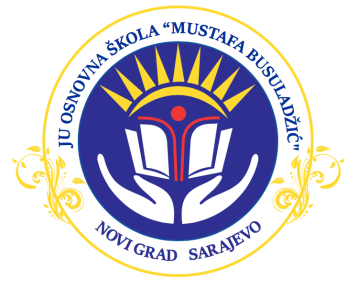 Federacija Bosne i Hercegovine		                                                                                               										                                           Telefon:  033/629-574	      		                                                        Fax: 033/629-574      Kanton Sarajevo                                                                                                                                                 			   Općina Novi GradBroj: 02-1163 /19Datum: 04. 11.2019.god.Z A K A Z U J E M
ČETVRTU SJEDNICU NASTAVNIČKOG VIJEĆA JU OŠ „MUSTAFA BUSULADŽIĆ“Koja  će  se održati  u  SRIJEDU , 06.11.2019. godine u prostorijama škole sa  početkom u 16,30 sati.Za  sjednicu Nastavničkog vijeća  predlažem slijedeći:DNEVNI RED:1.Usvajanje zapisnika sa prethodne sjednice Nastavničkog vijeća  ( izvjestilac Špica Suvada-zapisničar)2.Realizacija nastavnog plana i programa sredinom prvog polugodišta školske 2019/20.godine3.Analiza uspjeha učenika u učenju i vladanju sredinom prvog polugodišta školske 2019/20. godine.4.Informisanje o pravilnicima, (Web stranica škole)5.Obilježavanje Dana državnosti-25.novembar.Tim za kulturnu i javnu djelatnost škole(21.novembar-četvrtak priredba)6.Svečano promoviranje nastavnice razredne nastave Selme Džomba u zvanje –nastavnik mentor 7. Tekuća pitanja:Evakuacija (edukacija)-praktična vježba iz oblasti zaštite i spašavanja od požara(11.1.2019.)-Roditeljski sastanci,informacije za roditelje-osvrt na takmičenje iz Nus-a,posjete muzejima,posjeta Srebrenici-Usvajanje izvještaja povodom studijske posjete Turskoj od 10.10. do 15.10.2019.godine-eDnevnik,pedagoška dokumentacija i evidencija,kontinuirano ocjenjivanje učenika,-školske uniforme,dežura nastavnika i učenika,-časovi odjeljenske zajednice,dopunske dodatne i slobodnih  aktivnosti-Web stranica škole¸-učešće povodom 26.godišnjice sjećanja na pogibiju učiteljice Fatime Gunić (odbojka i fudbal)-Radna i školska uniforma.-Usvajanje izvještaja sa studijske posjete Ajvatovici- Lejla Agović podnosi izvještaj-Stipendiranje učenika-Kemal Bjelak-Upozorenje učenicima da čuvaju školsku imovinu-razrednici                                                                                                              Direktor                                                                                                        Duran  Mrnđić